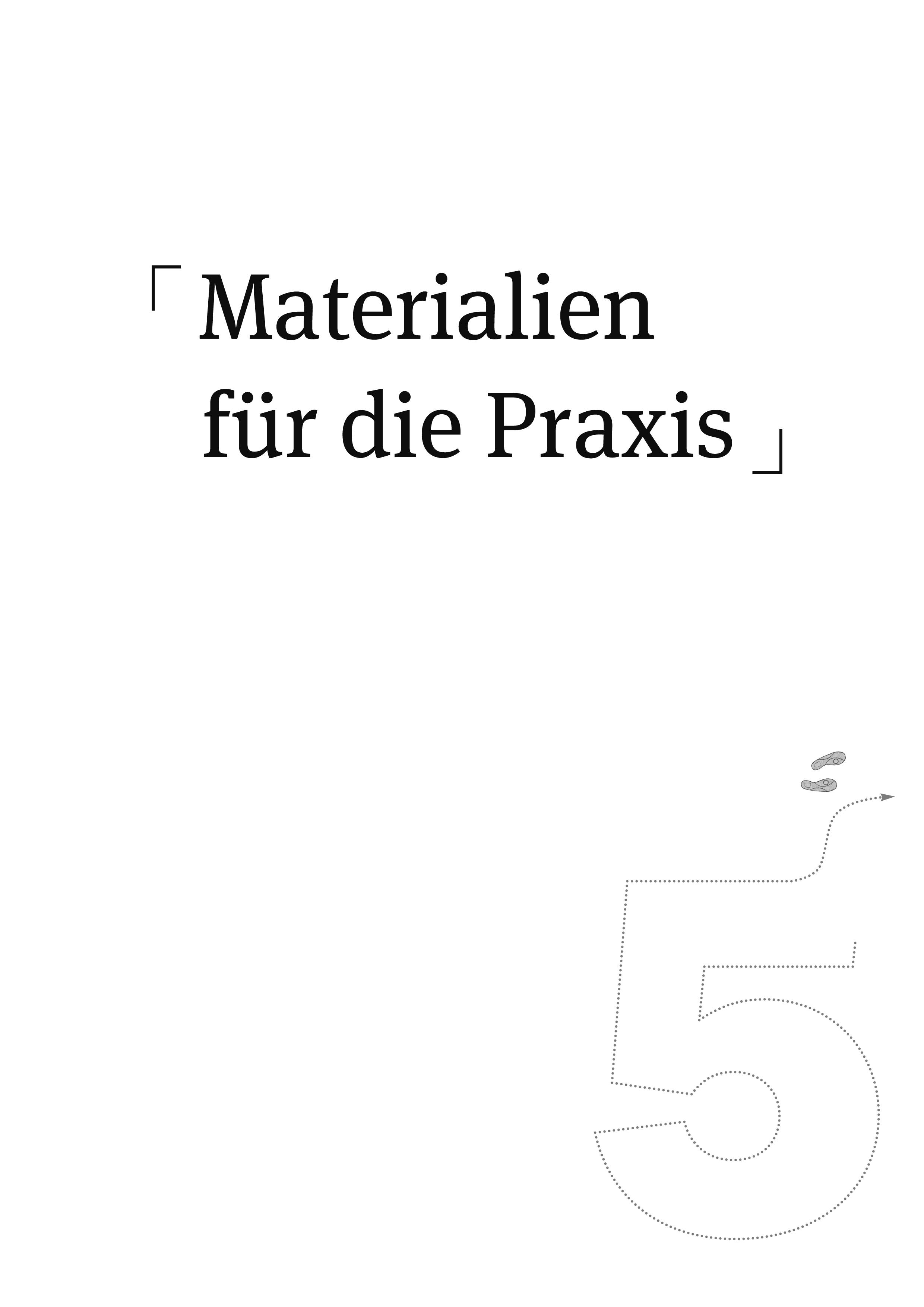 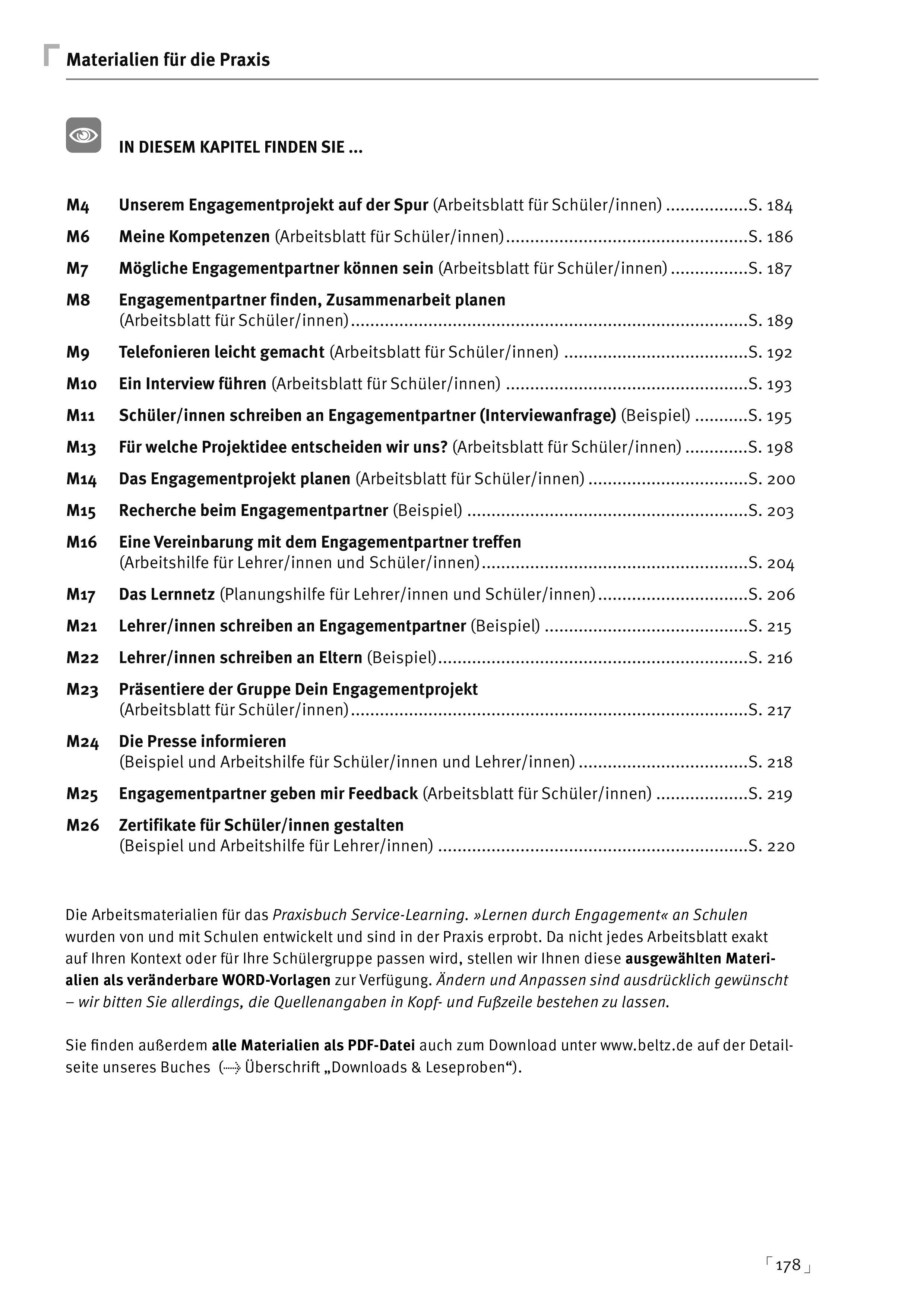 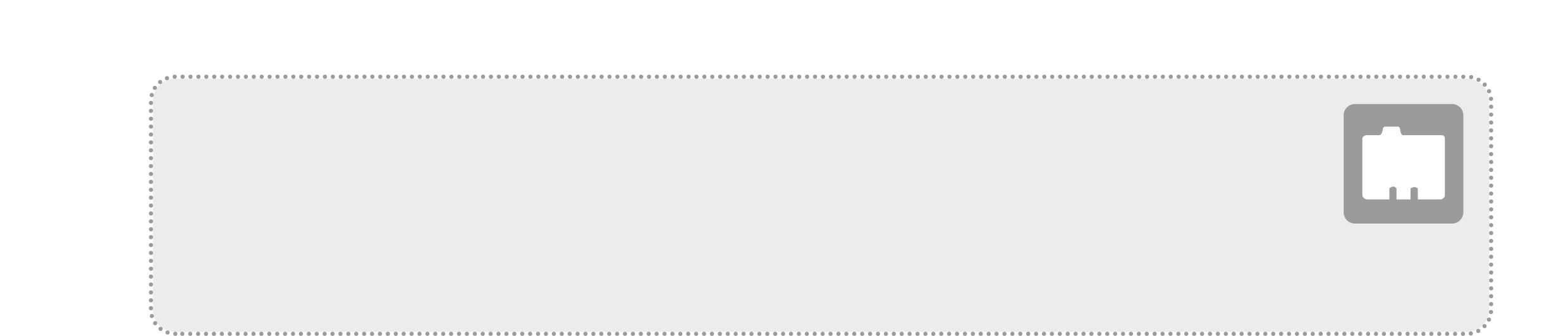 Geht auf Spurensuche …… bei Euch selbst!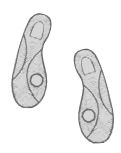 Natürlich kann die Reihenfolge Eurer Spurensuche auch anders sein!… und in Eurem Ort, Eurer Stadt/Gemeinde!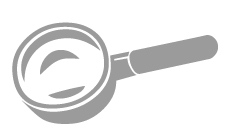 Tauscht Euch zunächst in Eurer Klasse/Lerngruppe darüber aus, was Ihr unter Fähigkeiten und Kompetenzen versteht und nennt Beispiele. Überlege Dir dann, welche Fähigkeiten und Kompetenzen Du hast und fülle folgendes Arbeitsblatt sorgfältig aus. Du kannst dazu auch Deine Mitschüler/innen und/oder Deine Lehrerin/Deinen Lehrer um ihre Einschätzung bitten. Gemeinsam könnt Ihr zudem einen Blick in die Bildungspläne Eures Fachs werfen, das hilft Euch bei der Planung Eurer Lernziele für das LdE-Vorhaben.Wer in Eurem Stadtteil oder Eurer Gemeinde hat einen guten Überblick – wer kann Euch bei Eurer Recherche nach Engagementideen und Partnern helfen? Und wer kann Engagementpartner für Euer Engagement sein und/oder Euch bei der Umsetzung Eurer Engagementidee unterstützen? Die folgende Liste gibt Euch Anregungen für die Suche nach Partnern …1) Wofür wollen wir uns in unserem Engagementprojekt einsetzen? Diese Ideen haben wir bereits: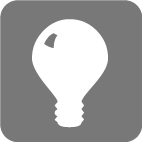 2) Bei der Suche nach Engagementpartnern kann uns helfen:3) Das könnten unsere Engagementpartner sein: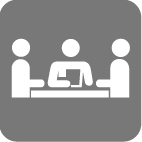 4) Erstes Gespräch mit möglichen Engagementpartnern:5) Engagementpartner gefunden!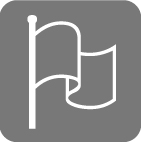 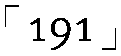 Telefonieren ist nach wie vor einer der wichtigsten Wege, um miteinander in Kontakt zu kommen und einen guten ersten Eindruck zu hinterlassen. Mit fremden Menschen zu telefonieren, ist allerdings immer eine aufregende Sache und braucht ein wenig Übung. Bereitet Eure Telefonate gut vor, probt sie ruhig einmal im Rollenspiel. Und damit die Anrufe erfreulich und erfolgreich verlaufen, hier ein paar Tipps für Euch:	Entwerft einen Telefonnotizzettel und schreibt vor Eurem Anruf die Fragen auf, die Ihr unbedingt stellen wollt. Lasst außerdem ausreichend Platz auf dem Zettel für: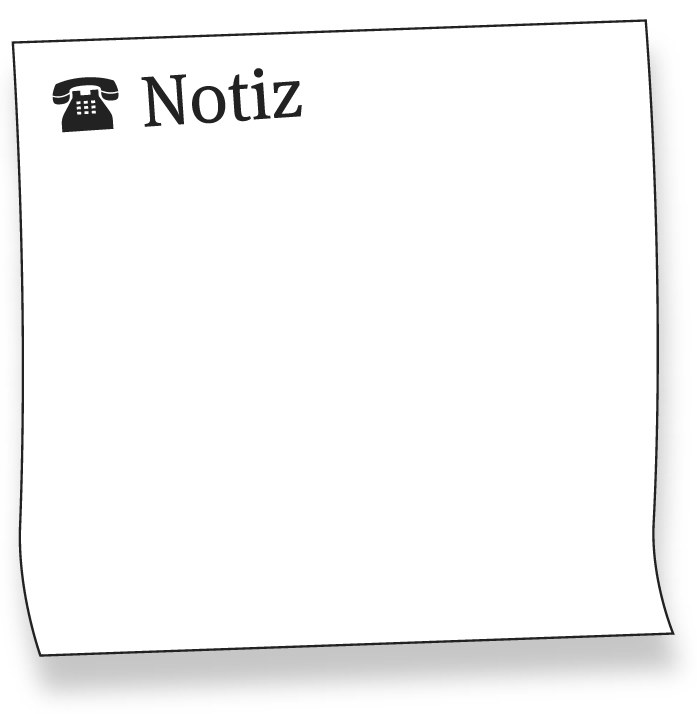 Name, Funktion und Telefonnummer des AngerufenenDatum Eures Gesprächs Antworten Eures Gesprächpartners und Absprachen	Überlegt Euch, welche Person in einer Einrichtung Euch am besten weiterhelfen kann. Die Kitaleitung oder eine Erzieherin? Der Vorsitzende von Greenpeace Deutschland oder ein Mitarbeiter von Greenpeace bei Euch vor Ort? Fragt Euren Lehrer/Eure Lehrerin, wenn Ihr nicht sicher seid.	Lächelt beim Telefonieren. Lächeln kann man hören!	Notiert Euch den Namen der Person, die sich meldet.	Meldet Euch mit Eurem Vor- und Nachnamen. Ein guter Anfang könnte zum Beispiel sein: „Ich bin Jonas Meyer, Schüler der Klasse … der ... Schule. Für unser Schulprojekt würde ich mich gerne mit Ihnen über Ihre Einrichtung/Organisation unterhalten. Haben Sie ein paar Minuten Zeit für mich?“ 	Denkt Euch weitere gute Einstiege aus.	Überlegt Euch vor dem Telefonat: Was könntet Ihr sagen, wenn der Angerufene unwirsch reagiert oder sagt, er habe keine Zeit?	Sprecht höflich, deutlich und nicht zu schnell – auch, wenn Ihr aufgeregt seid.	Wenn Ihr Privatpersonen anruft, tut das am besten zwischen 10 und 12 Uhr oder zwischen 16 und 18 Uhr – es sei denn, Euch wurden andere Anrufzeiten genannt.	Einrichtungen und Institutionen könnt Ihr während der Geschäftszeiten immer anrufen.	Am Ende des Gesprächs versichert Euch noch einmal, dass Ihr Euch den Namen Eures Gesprächspartners richtig notiert habt. 	Fasst eventuelle Absprachen noch einmal zusammen: „Sie schicken mir dann die Materialien an unsere Schuladresse zu. Vielen Dank.“ oder nennt noch einmal den Termin, den Ihr gerade telefonisch abgesprochen habt: „Wir kommen dann also am Mittwoch, den 2. März um 15:00 Uhr zu Ihnen in die Einrichtung.“	Bedankt Euch für das Gespräch! Verabschiedet Euch und legt in aller Ruhe auf.Geschafft!    Um nach Ideen für Euer Engagement zu recherchieren und das Engagementprojekt gut zu planen, ist es hilfreich, mit den Menschen im Stadtteil/in der Gemeinde zu sprechen, um herauszufinden: Wo wird welche Unterstützung gebraucht? Was genau könntet Ihr Schüler/innen beitragen? Erstelle Dir für eine solche Befragung einen übersichtlichen Interviewbogen – mit Platz für Organisatorisches, Kontaktdaten, Deine Fragen und die Antworten Deines Interviewpartners. Fülle diesen Bogen vollständig und gut lesbar aus, damit Du ihn später (gemeinsam mit Deinen Mitschüler/innen) auswerten kannst.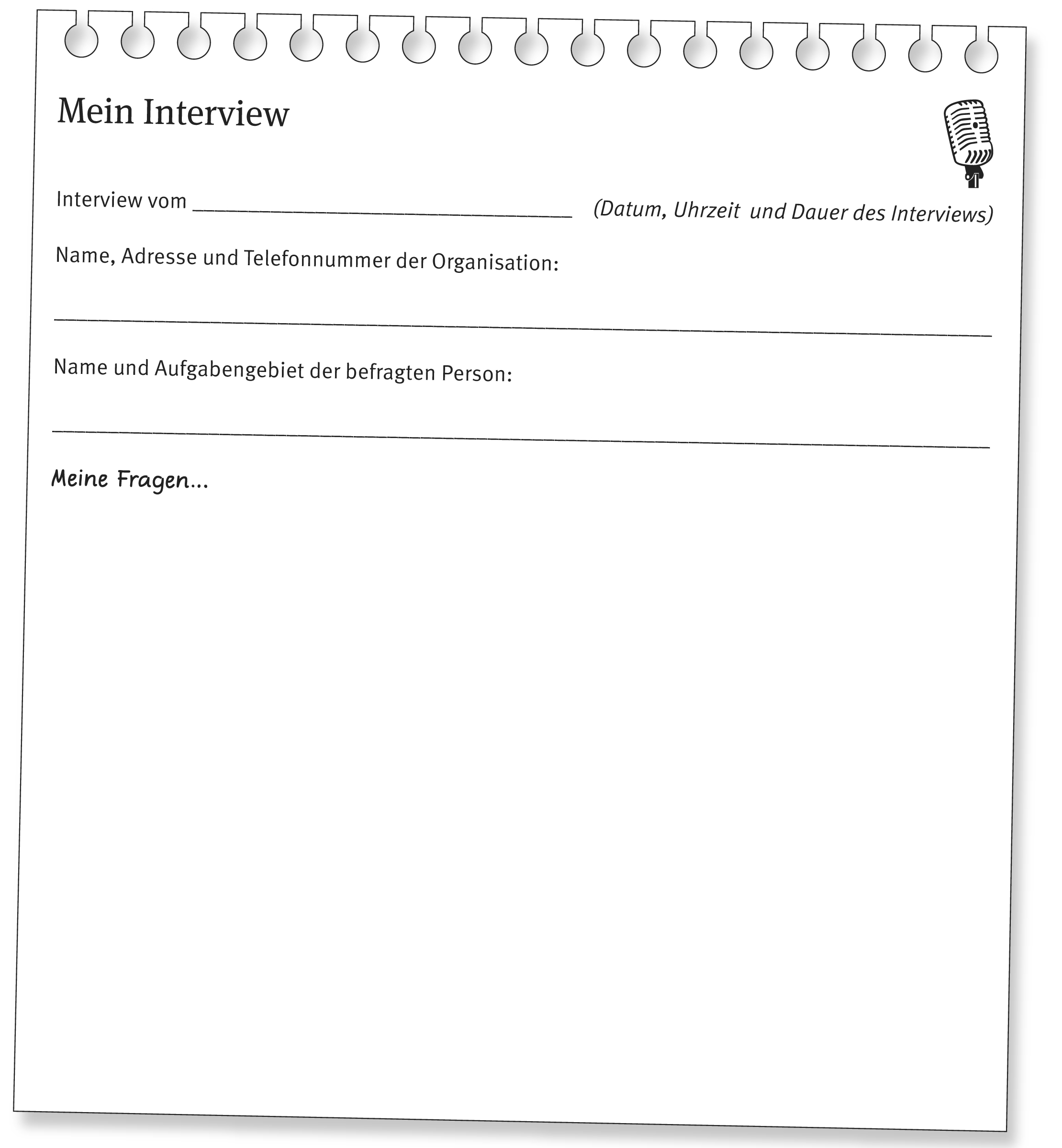 Und so gelingt Dein Interview!(Quelle: Sliwka & Frank 2004, S. 130)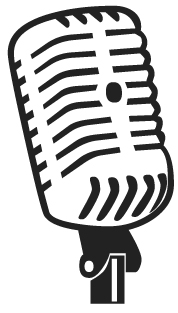 	Überlege Dir, wie Du Dich vorstellen und in das Interview einsteigen möchtest. 	Probe das vorher, zum Beispiel in einem Rollenspiel mit Deinen Mitschüler/innen.	Bereite Dich gut auf das Interview vor. 	Du solltest den Zweck des Interviews und die Idee von Service-Learning –  Lernen durch Engagement erklä-	ren können, schreibe Dir dazu am besten ein bis zwei Sätze auf.	Bereite Deine Fragen schriftlich vor. 	Stelle sicher, dass die Fragen alle Bereiche abdecken, zu denen 	Du Informationen brauchst, um hinterher Deine Engagementidee 	entwickeln und ausgestalten zu können. 	Stelle Deine Fragen klar und eindeutig. 	Drücke Dich klar aus (auch hier hilft das Üben mit Deinen Mitschü-	ler/innen!). Beende jeden inhaltlichen Punkt, bevor Du zum nächs-	ten übergehst. Wenn Du nicht genau verstehst, was die Person 	sagt, dann frage nach.	Schreibe Deine Informationen auf. 	Benutze Deinen Interviewbogen und lege Dir zusätzliche Blätter 	bereit, um die Antworten Deines Interviewpartners notieren zu 	können. (Du kannst zusätzlich ein Aufnahmegerät benutzen und 	das Interview aufzeichnen, dazu musst Du aber vorher die inter-	viewte Person fragen, ob sie einverstanden ist.)	Hast Du etwas vergessen? 	Schaue am Ende noch mal in Ruhe alle Fragen auf Deinem Interviewbogen durch, um sicherzugehen, dass Du alles erfasst hast.	Frage nach weiteren Informationen. 	Viele Organisationen haben Literatur, Broschüren oder eine informative Webseite, die Dir nützlich sein 	könnten, um noch mehr zu erfahren.  	Bedanke Dich! 	Bedanke Dich bei der Person, die Du interviewt hast. Schreibe ihr einen kurzen Dankesbrief innerhalb einer 	Woche nach Deinem Interview. Die Person wird sich darüber freuen und Dich in guter Erinnerung behalten. 	Das erleichtert den weiteren Kontakt und die mögliche Zusammenarbeit.Viel Spaß und interessante Gespräche!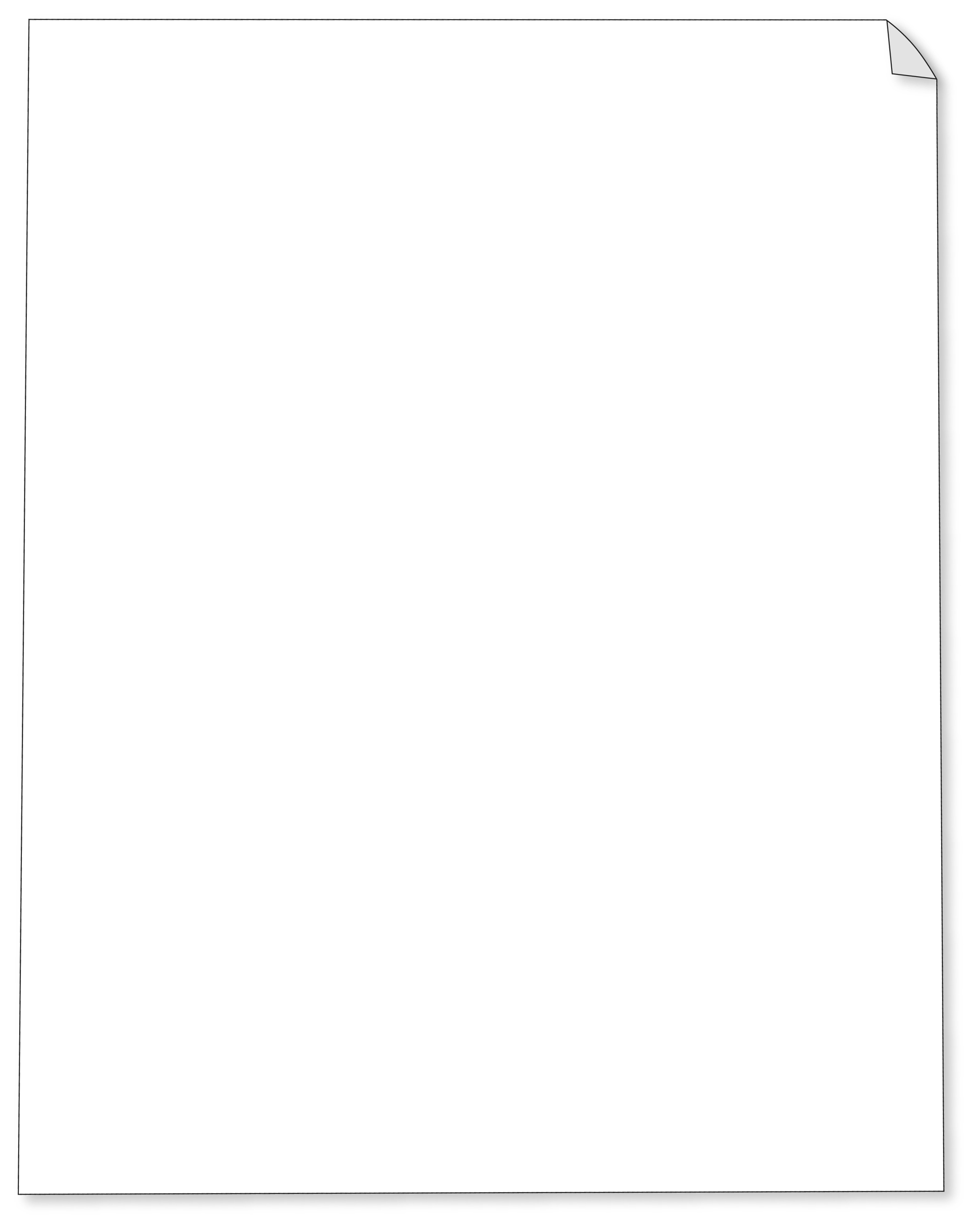 Habt Ihr mehrere Ideen für ein Engagement? Könntet Ihr Euch mehrere Engagementprojekte vorstellen, die das von Euch entdeckte oder an Euch herangetragene Problem in Stadtteil/Gemeinde oder beim Engagementpartner lösen könnte? Dann steht Ihr vor der „Qual der Wahl“: Welche Eurer Ideen wollt Ihr umsetzen? Wie wollt Ihr Euch in der Gruppe einigen?Die folgende Tabelle kann Euch bei der Entscheidung helfen. Schreibt in die Kopfzeile Eure Projektideen (Engagementideen). Bewertet die Ideen dann jeweils auf den links stehenden Kriterien anhand einer Skala von 
1 bis 5 (1= wenig, 5= sehr). Schaut Euch dabei als Hilfe für die Bewertung die Fragen auf der folgenden Seite an, um die Kriterien besser zu verstehen! In die freien Felder der linken Spalte könnt Ihr, wenn Ihr möchtet, weitere Bewertungskriterien eintragen, die Euch wichtig sind. Am Ende müsst Ihr nur noch für jede Idee die Punkte zusammenzählen: Welcher Vorschlag hat die meisten Punkte bekommen?Und diese Fragen helfen Euch bei der Bewertung Eurer Projektideen/Engagementideen(in Anlehnung an KIDS Consortium 2011, S. 62):	Kriterium 1: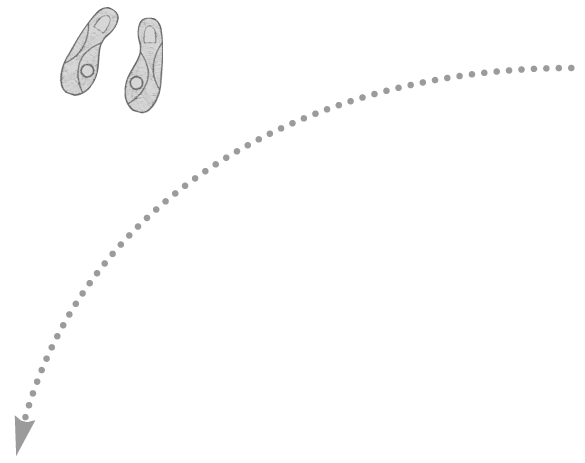 Kriterium 2: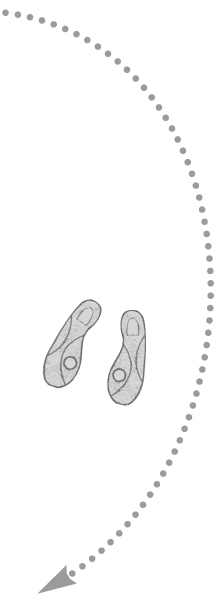 Kriterium 3: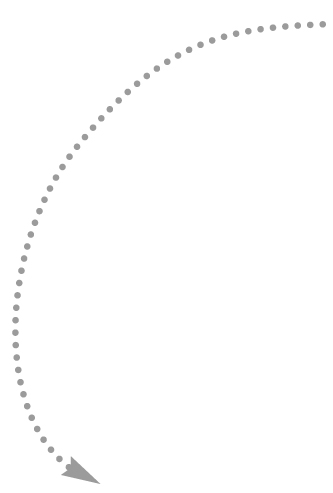 		Kriterium 4:Bevor Euer Engagementprojekt starten kann, müsst Ihr als Team genau festlegen, welches Ziel Ihr erreichen wollt, wer was zu tun hat und wie Euer Zeitplan aussieht. Mit diesem Fragebogen könnt Ihr checken, ob Ihr an alles gedacht habt oder ob noch etwas geklärt werden muss, bevor Ihr startet. Um einen schnellen Überblick zu gewinnen, füllt den Fragebogen mit zwei Farben aus. Schreibt alles schwarz oder blau, was gut und problemlos läuft und klar ist. Schreibt alles rot, was noch zu klären ist, gemacht werden muss oder wobei es Probleme gibt.Ergänzt, falls notwendig, weitere Wochen Eures Zeitplans auf einem Extrablatt …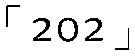 Wie kann die Recherche der Schüler/innen aussehen, wenn bei einem LdE-Vorhaben Engagementpartner und Engagementidee bereits im Vorfeld feststehen? In diesem Fall geht es bei der Recherche darum, gemeinsam mit den Schüler/innen und dem Engagementpartner die vorhandene Idee weiter zu konkretisieren, um sicher zu stellen, dass die Umsetzung der Idee nicht an den Bedürfnissen des Engagementpartners vorbei geht und dass die Schüler/innen genügend Mitgestaltungsmöglichkeiten haben, um sich mit dem Engagement zu identifizieren und es zu „ihrer Sache“ zu machen.Beispiel: Beim LdE-Vorhaben „Große Experimente für kleine Leute“ sollten Achtklässler/innen in einer Kita Mitmachexperimente für Vorschulkinder gestalten. Ein Bedarf war vorhanden (Erzieher/innen wünschen sich Unterstützung bei der frühkindlichen, naturwissenschaftlichen Bildung). Nun sollte durch eine Recherche geklärt werden: Wie wollen wir die Experimente genau planen? Was können Kitakinder verstehen? Welches Schwierigkeitsniveau sollten also unsere Experimente haben? Welche Themen interessieren Kitakinder? Dazu fand ein Hospitationsnachmittag der Schüler/innen in der Kita statt ...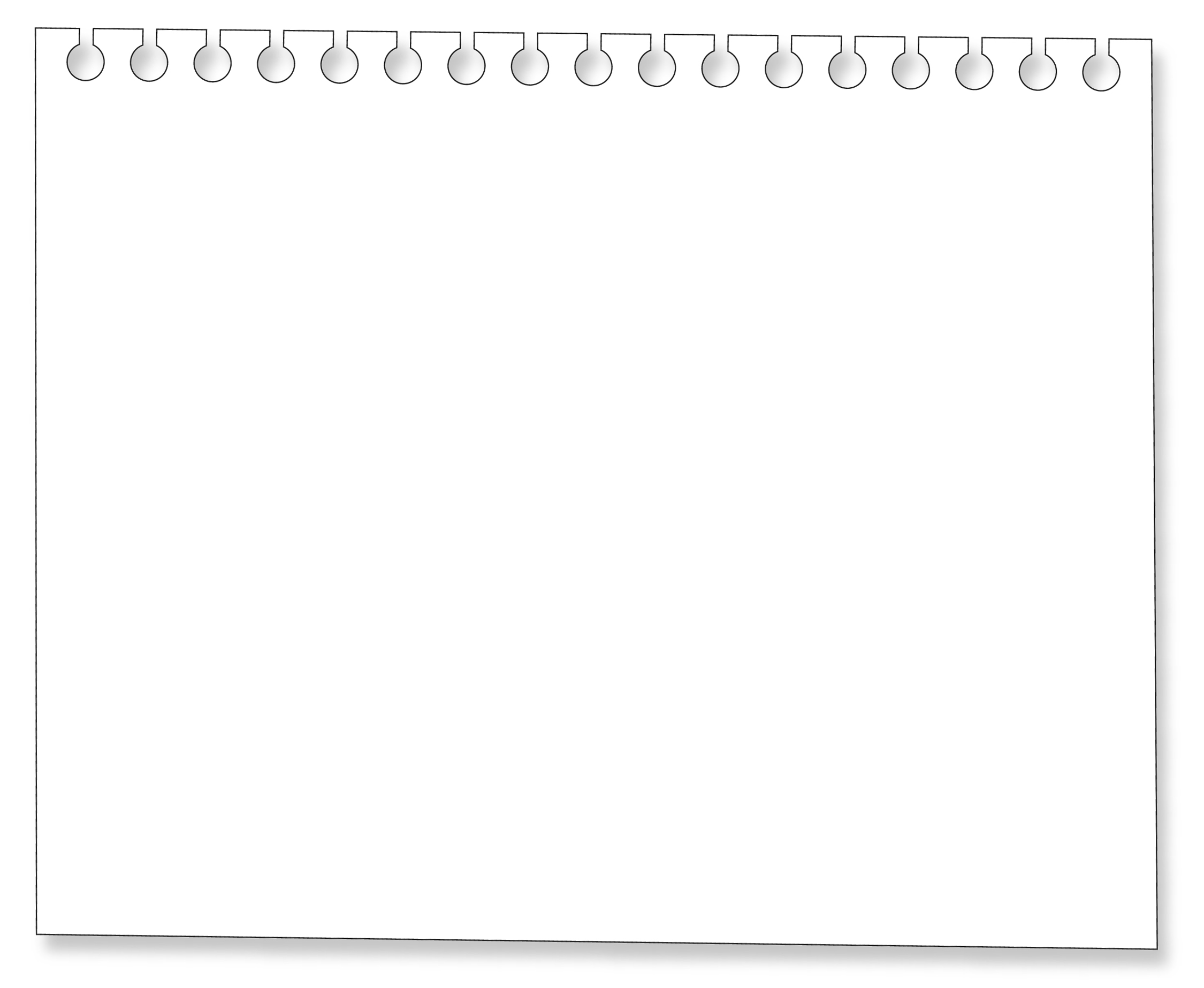 Ihre Beobachtungen werteten die Schüler/innen in den nächsten Unterrichtsstunden mit Hilfe von Mindmaps aus. Sie wurden zur Grundlage aller weiteren Planungen des Engagements in der Kita.Vereinbarung zur Zusammenarbeit bei „Lernen durch Engagement“Unterschriften der Ansprechpartner/innen:Engagementpartner			Schule: Lehrer/innen			Schule: Schüler/innenDas Lernnetz ist eine einfache Planungshilfe für die Anbindung des Engagements an Bildungs- und Lehrplaninhalte – Sie und Ihre Schüler/innen können überlegen und im Lernnetz sammeln: Welche Fächer, welche Bildungsstandards, Inhalte und Kompetenzen, die wir erwerben sollen, passen zu unserer Engagementidee? In Klammern können Sie den Kompetenzen entsprechende LdE-Aktivitäten zuordnen, zum Beispiel im Fach Deutsch: Texte adressatengerecht verfassen (Schüler/innen schreiben eine Einladung an den Bürgermeister).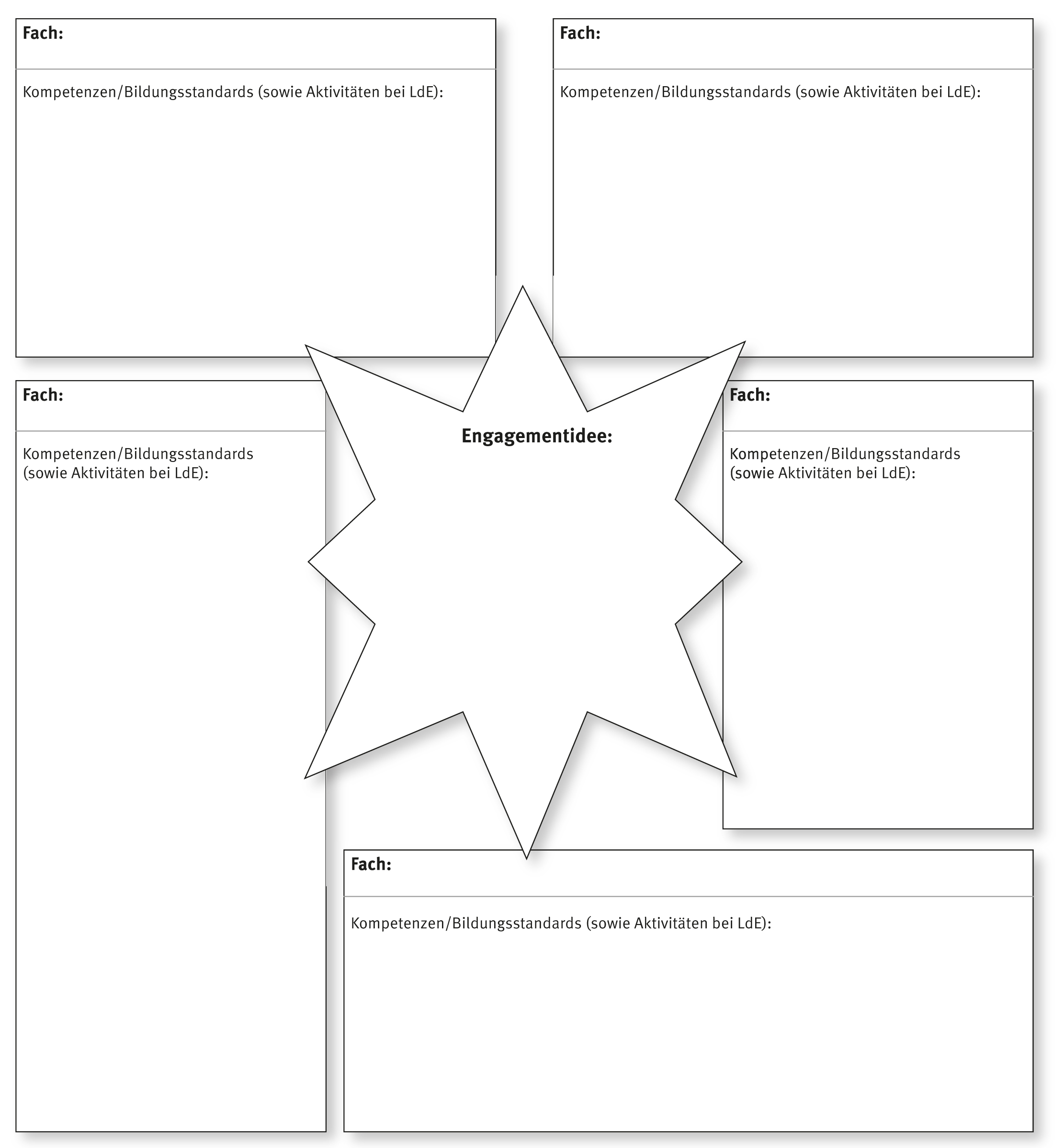 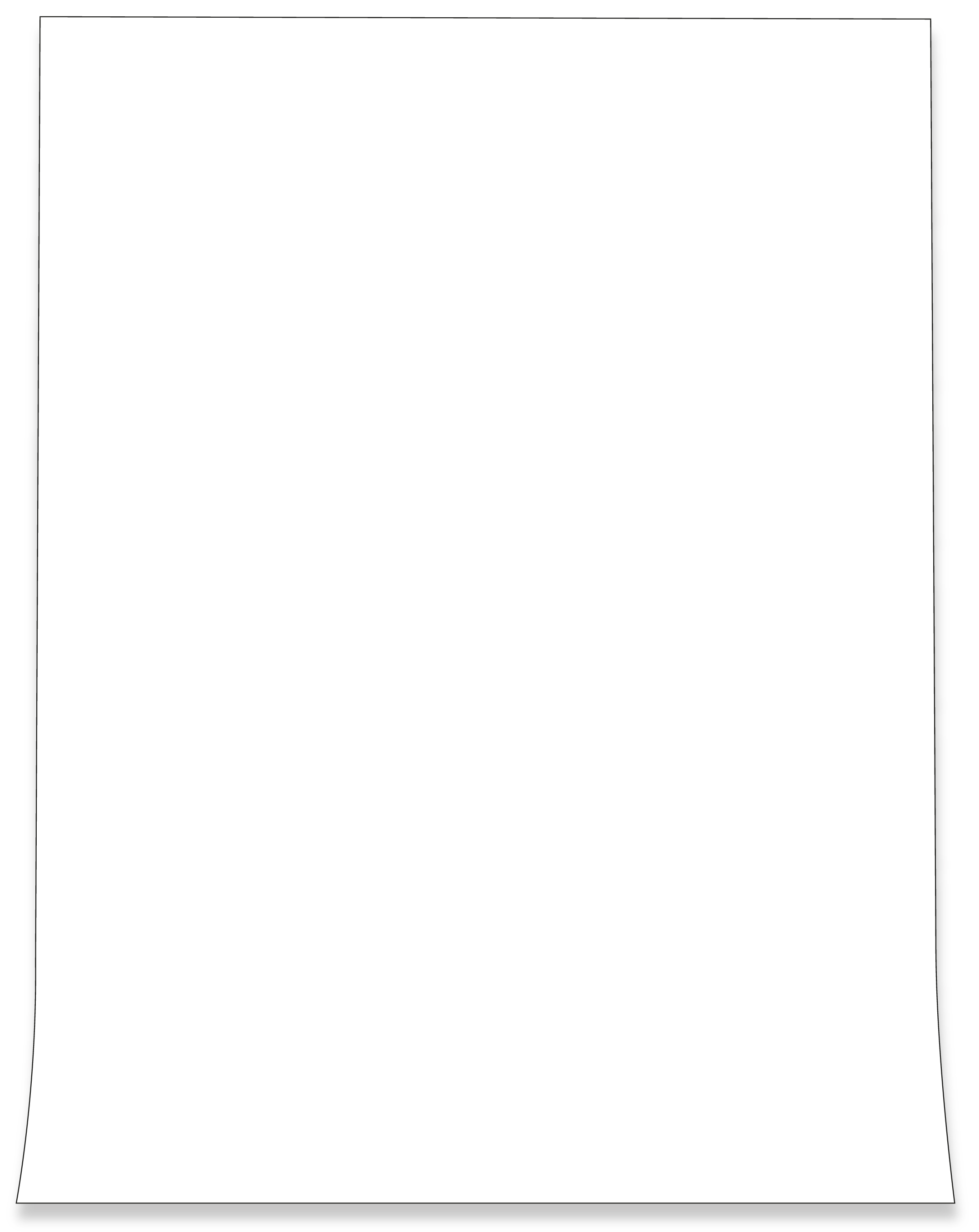 Aufgabe:	Präsentiere der Gruppe Dein Engagementprojekt. Die unten stehenden Fragen sollen Dir bei Deinen Überlegungen helfen.Wähle auch einen interessanten Abschnitt Deines Lerntagebuchs aus, den Du der Gruppe vorlesen möchtest.Fragen: Was habe ich (haben wir) genau gemacht?Was habe ich (haben wir) erreicht?Was hat mir gefallen?Was hat mich gestört?Welcher Mensch hat mich beim Engagement besonders berührt und warum?Ein besonderes Erlebnis!Welche Probleme gab es, und wie habe ich diese gelöst?Was habe ich gelernt?Was ist mir sonst noch wichtig? Du hast 20 Minuten Zeit, um Dich vorzubereiten.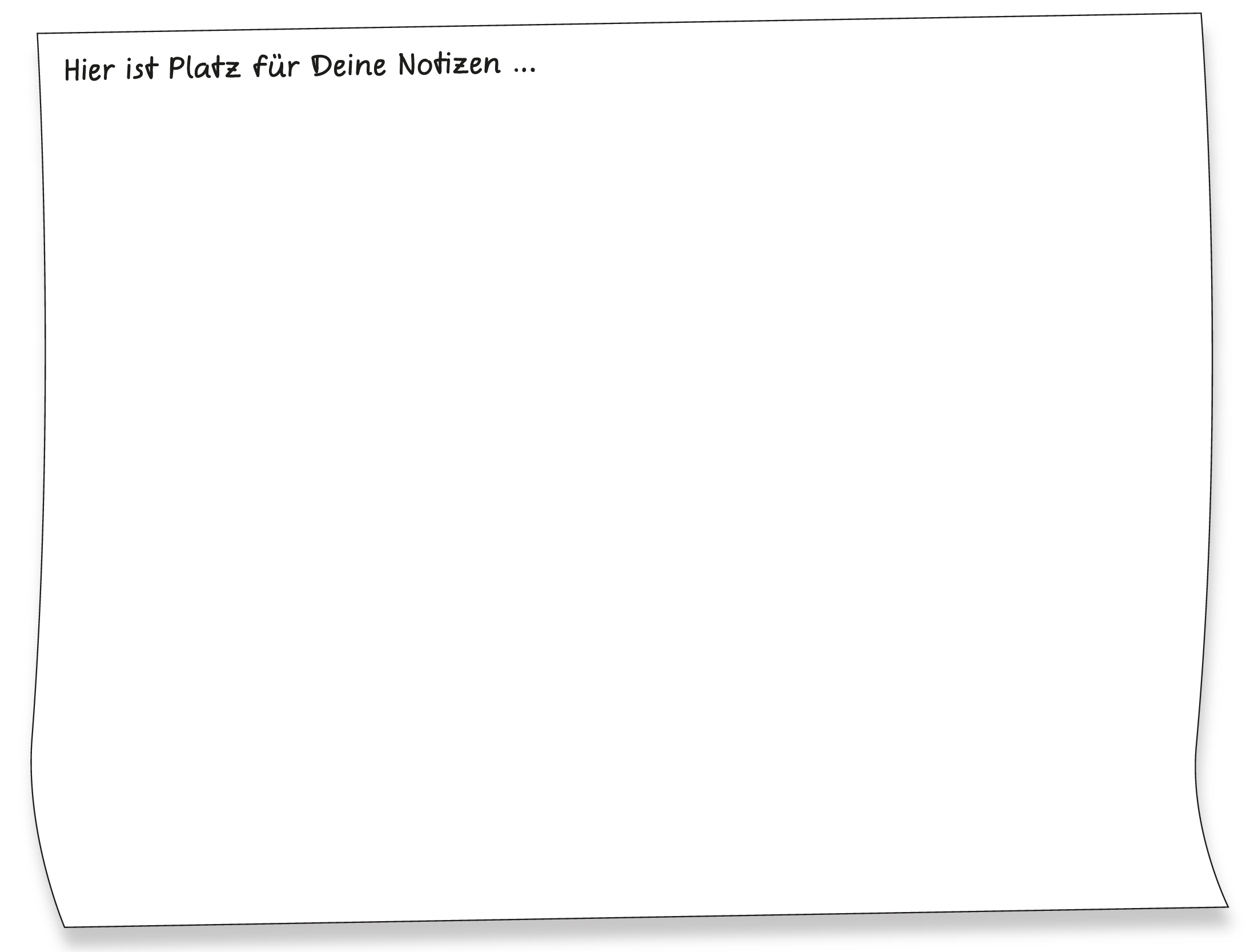 Eine Pressemitteilung informiert Zeitungen (Fernsehen, Radio, Internetredaktionen …) über Euer LdE-Vorhaben. Sie wird per Fax oder E-Mail an die Redaktionen geschickt (Kontaktdaten findet Ihr auf deren Webseiten). Damit habt Ihr eine Chance, Euer Engagement öffentlich zu machen. Damit die Redaktionen Eure Pressemitteilung spannend finden, braucht Ihr einen Anlass dafür – oder wie die Presseleute sagen, einen Aufhänger. Das kann eine Präsentation, Abschlussveranstaltung oder Feier Eures Projekts sein – aber auch eine Einladung, Euch bei Eurem Engagement zu besuchen (zum Beispiel zu einem Experimentiertag in der Kita oder …). Für Journalisten kann das besonders interessant sein, da sie Euch dort direkt in Aktion erleben. Weitere Tipps für das Formulieren einer Pressemitteilung findet Ihr im folgenden Beispiel.Und das sagen meine Engagementpartner dazu: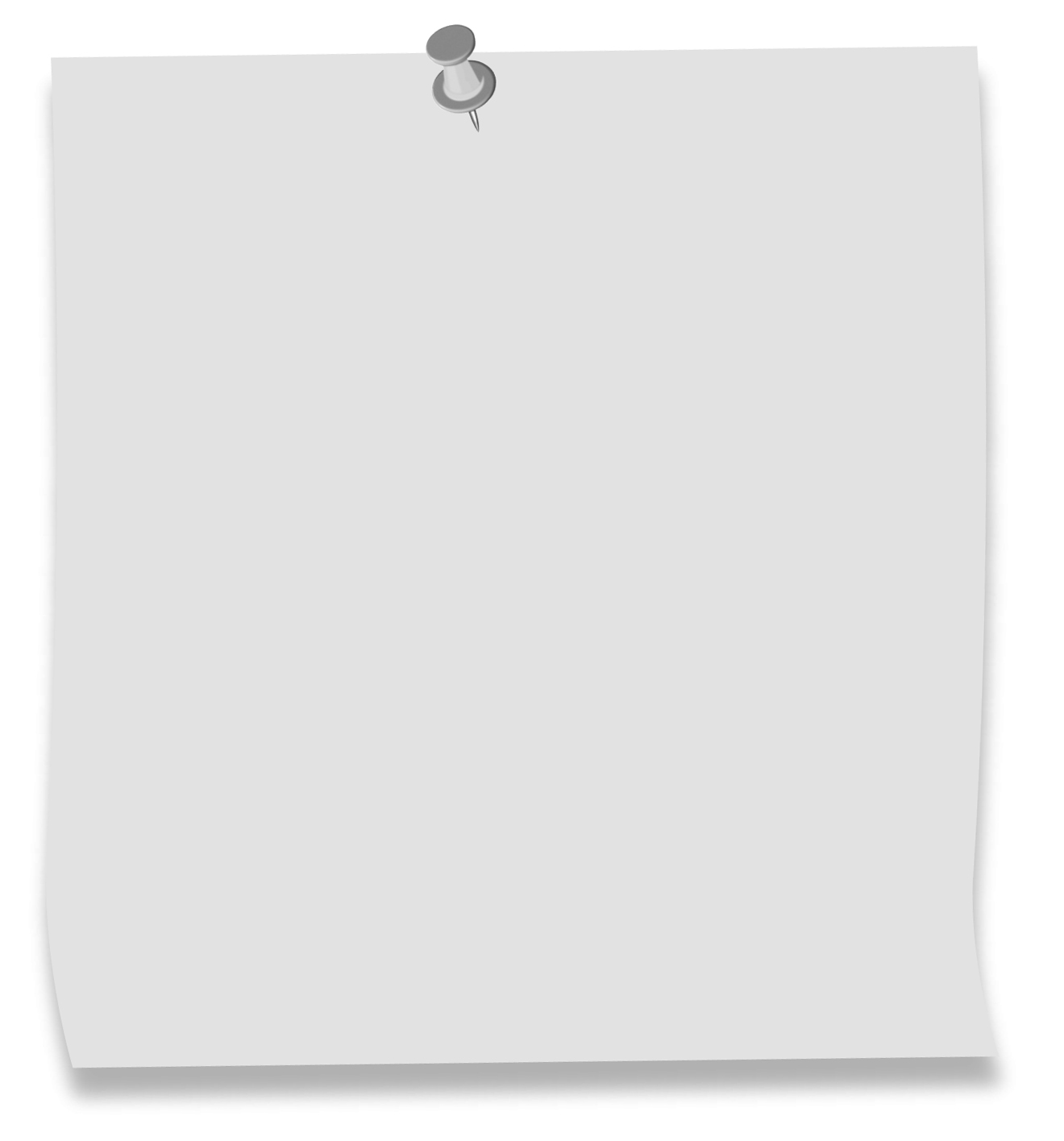 Schülerzertifikat – Beispiel 2 Entwickelt und bereitgestellt von: Heike Schmidt, Projekt ['You:sful], BürgerStiftung HamburgMeine KompetenzenDas kann ich gut …Diese Kompetenzen bringe ich mit, die für unser LdE-Vorhaben nützlich sind … ErkennungszeichenDaran kann ich (können meine Mitschüler/innen, Lehrer/innen, andere LdE-Mitwirkende) diese Kompetenzen erkennen …  Nutzen für LdESo kann ich diese Kompetenzen am besten bei Service-Learning einbringen …Wo möchte ich dazu lernen?Diese Fähigkeiten möchte ich bei LdE weiterentwickeln, diese neuen Kompetenzen will ich lernen …Und das kann ich dafür tun …Mögliche Engagementpartner und Partner für die Recherche in Stadtteil und GemeindeInteressant für uns? Ja/NeinWer recherchiert, wer nimmt Kontakt auf?NotizenI. Menschen/Institutionen mit Überblick in Stadtteil und Gemeinde: Sie können Eure Recherche unterstützen, etwa als Interviewpartner und/oder Vermittler, oder auch selbst Engagementpartner sein.Rathaus, Bürgermeister/in, lokale PolitikerStadt-/GemeindeverwaltungÄmter/Behörden (Soziales, Gesundheit, Integration, Umwelt, Stadtplanung …)Land-/Bundestagsabgeordnete PolizeiKirchen & andere religiöse Gemeinden Stadtteilkonferenzen, QuartiersmanagementEhrenamtsbeauftragte, Freiwilligenagenturen/-zentrenBürgerinitiativen/BürgervereineHilfsorganisationen/Interessenvertretungen/ Vereine für …Wohlfahrtsverbände (Arbeiterwohlfahrt, Deutsches Rotes Kreuz, Diakonie, Caritas, Paritätischer, Arbeiter-Samariter-Bund …)Stiftungen/BürgerstiftungenII. Mögliche Engagementpartner ……  aus dem sozialen Bereich
Kindergärten, KindertagesstättenGrundschulen, andere SchulenKinder- und FamilienzentrenJugendtreffs, Kinderclubs, Einrichtungen der offenen JugendarbeitKinder- und JugendwohnheimeJugendverbändeKinder- und Jugendschutzeinrichtungen/
-arbeitsgemeinschaften/-vereine
Seniorenwohnheime, PflegeheimeEinrichtungen der ambulanten und stationären Alten- und KrankenpflegeKrankenhäuserII. Mögliche Engagementpartner……  aus dem sozialen Bereich (Fortsetzung)Freiwillige Feuerwehr, JugendfeuerwehrTHW – Technisches HilfswerkBehindertenwohnheime, Behindertenwerkstätten, LebenshilfeStadt- und BahnhofsmissionenAnlaufstellen für obdachlose Menschen 
(Notunterkünfte, Essensausgabe …)Sozialkaufhäuser, KleiderkammerSozialstationen, soziale BeratungsstellenEine-Welt-LädenBeratungsstellen für Migrant/innenMigrantenvereinigungenFlüchtlingswohnheime…… aus dem ökologischen BereichUmwelt-, Natur- und Tierschutzgruppen bzw. -organisationen: BUND/Bund für Umwelt- und Naturschutz, Naturschutzbund NABU, Greenpeace, Vogelschutzbund, Schutzgemeinschaft Deutscher Waldlokale Umwelt- und Tierschutzgruppen oder Initia-tiven bei Euch vor Ort …Tierheimeöffentliche Energieberatungsstellen FörstereiGemeinde-/StadtreinigungEine-Welt-Läden…… aus dem kulturellen BereichBüchereien/BibliothekenMuseen, Theater, KonzerthäuserMusikvereine, Kulturvereine, SportvereineGeschichtswerkstättenStatteil-/GemeindekulturzentrenDenkmalschutzvereineKirchen, Moscheen, Synagogen…… aus dem (gesellschafts-)politischen Bereichsiehe die unter I. genannten Partner!Je nach Thema sind (gesellschafts-) politische Engagements auch mit vielen der unter II. genannten Partner möglich.Namen der anzufragenden Menschen oder Institutionen bzw. der zu recherchierenden Medien/WebseitenIch frage an, lese, kümmere mich bis zum (Datum)ErgebnisEltern, Bekannte, Freunde, Lehrer/innen, die wir fragen können …Institutionen, Fachleute, Einrichtungen, die wir interviewen können …Internetadressen für eine Recherche ...Stichworte für eine Suche im Internet ...Auswertung von Zeitungen, Zeitschriften, Büchern …Mögliche EngagementpartnerNamen der Einrichtung Adresse, Telefon, E-Mail, Webseite1)2)3)Ansprechpartner dort (Name und Funktion, 
z. B. Frau Mustermann, Kitaleitung)So stellen wir uns vor:Welchen Bedarf und welche Wünsche haben die Engagementpartner? Wo möchten sie Hilfe und Unterstützung? Auf was sollen wir besonders Rücksicht nehmen?Welche Kompetenzen bringen wir mit? Was sind unsere Stärken, was können wir einbringen? Was interessiert uns besonders?Passen wir zusammen? Braucht der Engagementpartner unsere Unterstützung? Können wir uns mit unseren Kompetenzen und Interessen einbringen?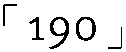 Unser Engagementpartner heißt: Adresse, Telefon, 
E-Mail, WebseiteUnser Ansprechpartner dort ist: Wir erreichen sie/ihn am besten (Tag, Uhrzeit, Telefon oder E-Mail):Das wollen wir gemeinsam mit unserem Engagementpartner erreichen (konkrete Projektidee und Ziele unseres Engagements):Uns ist dieses Engagement wichtig, weil:Mit wem müssen wir noch sprechen? Wer ist noch wichtig für unser Engagementprojekt?Wer könnte uns vielleicht noch unterstützen? Womit genau?Wer muss eventuell noch etwas erlauben? Zum Beispiel Eltern oder Schule? Wann und von wem werden diese Gesprächspartner angesprochen, um die Erlaubnis einzuholen? Unser Kooperationsvertrag/unsere Vereinbarung mit dem Engagementpartner wird verhandelt und unterschrieben am:BewertungskriterienProjektidee 1:Projektidee 2:Projektidee 3:Projektidee 4:Kriterium 1: Wird diese Projektidee eine echte Hilfe und Unterstützung (für andere/die Umwelt …) sein?Kriterium 2: Ist dieser Vorschlag machbar und realistisch?Kriterium 3:Werden wir bei dieser Projektidee neues Wissen und neue Fähigkeiten lernen?Kriterium 4: Wie sehr liegt uns diese Engagementidee am Herzen? Wie gut gefällt sie uns?Kriterium 5:_________________________Kriterium 6:_________________________Summe der Punkte (für jede Projektidee aufsummieren)ZielbestimmungZielbestimmungDas wollen wir erreichen:Wie lautet Eure Projektidee? Was sind die konkreten (messbaren) Ziele Eures Engagements?Unser Engagement hilft anderen, weil:Warum ist Euer Engagement wichtig (Bedarf für Euer Engagement)?Das möchten wir durch unser Engagement lernen:Wissen, Fähigkeiten, Einstellungen …TeamaufgabenTeamaufgabenWelche Aufgaben müssen erledigt werden? Welche großen Aufga-benpakete gibt es?Welche fallen uns leicht? Welche machen uns Schwierigkeiten?Wie sorgen wir dafür, dass schwierige Aufga-ben leichter werden? Nützt es, wenn wir Auf-gaben anders verteilen? Wer kann uns helfen? Oder welche Hilfsmittel brauchen wir?Wer hat welche Aufgabe, wer übernimmt welche Rolle im Team?Wer kann was beson-ders gut? Wer ist verantwortlich für was? Sind alle zufrieden mit ihrer Rolle?Welche Regeln vereinba-ren wir für unsere Zusammenarbeit im Team?Wie unterstützen wir uns gegenseitig? Welche Unterstützung wünschen wir uns (auch von anderen, wie zum Beispiel Lehrer/innen, Engagementpartnern, Mitschüler/innen)?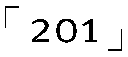 Zeitplan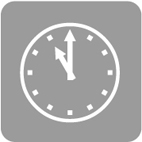 Tipp 1: Projekte plant man am besten von hinten nach vorne, also vom Projektabschluss 
zum Projektbeginn.Tipp 2: Tragt zuerst die Termine ein, die bereits fest stehen (zum Beispiel Zwischen-
präsentationen, Ferien, Abschlusspräsentation …)Wann werden welche konkreten, anstehenden Aufgaben von wem erledigt?Was ist problemlos zu schaffen? („Sternchen“ einmalen )
Wo könnte es eng werden? („Zeitbomben“ einmalen )ZeitplanTipp 1: Projekte plant man am besten von hinten nach vorne, also vom Projektabschluss 
zum Projektbeginn.Tipp 2: Tragt zuerst die Termine ein, die bereits fest stehen (zum Beispiel Zwischen-
präsentationen, Ferien, Abschlusspräsentation …)Wann werden welche konkreten, anstehenden Aufgaben von wem erledigt?Was ist problemlos zu schaffen? („Sternchen“ einmalen )
Wo könnte es eng werden? („Zeitbomben“ einmalen )ZeitplanTipp 1: Projekte plant man am besten von hinten nach vorne, also vom Projektabschluss 
zum Projektbeginn.Tipp 2: Tragt zuerst die Termine ein, die bereits fest stehen (zum Beispiel Zwischen-
präsentationen, Ferien, Abschlusspräsentation …)Wann werden welche konkreten, anstehenden Aufgaben von wem erledigt?Was ist problemlos zu schaffen? („Sternchen“ einmalen )
Wo könnte es eng werden? („Zeitbomben“ einmalen )ZeitplanTipp 1: Projekte plant man am besten von hinten nach vorne, also vom Projektabschluss 
zum Projektbeginn.Tipp 2: Tragt zuerst die Termine ein, die bereits fest stehen (zum Beispiel Zwischen-
präsentationen, Ferien, Abschlusspräsentation …)Wann werden welche konkreten, anstehenden Aufgaben von wem erledigt?Was ist problemlos zu schaffen? („Sternchen“ einmalen )
Wo könnte es eng werden? („Zeitbomben“ einmalen ) oder WannWasWer1. Woche2. Woche3. Woche4. Woche5. Woche6. Woche7. Woche8. Woche9. Woche10. WocheKooperationspartner sindKooperationspartner sindSchule:Schülergruppe:Ansprechpartner an der Schule:Lehrer/innen:Kontakt:In dringenden Fällen schnell erreichbar unter: In Vertretung der Schüler/innen:Kontakt:In dringenden Fällen schnell erreichbar unter:Engagementpartner:Ansprechperson beim Engagementpartner:Name:Funktion:Kontakt:In dringenden Fällen schnell erreichbar unter:Ziele unseres LdE-VorhabensZiele unseres LdE-VorhabensEngagement (Was ist das konkrete Engagement der Schüler/innen? Wofür setzen sie sich ein? Welche Aufgaben übernehmen sie? Was soll durch das Engagement erreicht werden?):Lernen (Was sollen die Schüler/innen dabei lernen, welche fachlichen und überfachlichen Kompetenzen sollen sie erwerben?):Weitere Ziele (zum Beispiel für Schule und Engagementpartner als Organisationen) sind:Engagement (Was ist das konkrete Engagement der Schüler/innen? Wofür setzen sie sich ein? Welche Aufgaben übernehmen sie? Was soll durch das Engagement erreicht werden?):Lernen (Was sollen die Schüler/innen dabei lernen, welche fachlichen und überfachlichen Kompetenzen sollen sie erwerben?):Weitere Ziele (zum Beispiel für Schule und Engagementpartner als Organisationen) sind:Regeln der ZusammenarbeitRegeln der ZusammenarbeitErwartungen an die Zusammenarbeit ... Umgang miteinander ... Was darf nicht passieren? So geben wir Feedback ... So gestalten wir Kontakt und Austausch im Verlauf von LdE ... So gehen wir mit Konflikten um ... Das ist uns insgesamt wichtig ...Erwartungen an die Zusammenarbeit ... Umgang miteinander ... Was darf nicht passieren? So geben wir Feedback ... So gestalten wir Kontakt und Austausch im Verlauf von LdE ... So gehen wir mit Konflikten um ... Das ist uns insgesamt wichtig ...Rollen der BeteiligtenRollen der BeteiligtenDie Schüler/innen …Unsere Rolle ... Konkrete Tätigkeiten ... So werden wir uns verhalten ...Der Engagementpartner …Unsere Rolle bei LdE wird sein ... So begleiten und unterstützen wir die Schüler/innen (Anleitung? Feedback? Bei Konflikten? Beratung? Räume? Material? Expertise? ...)Die Lehrer/innen …Unsere Rolle wird sein ... So unterstützen wir das LdE-Vorhaben (Vorberei-tung der Schüler/innen, fachlich/sozial? Ansprech-partner bei Konflikten, Organisatorischem?) ...Weitere AbsprachenWeitere AbsprachenFür (Dein Name):… von:Mein Engagementprojekt – Dafür habe ich mich eingesetzt:Durch Dein Engagement …Besonders schätzen wir an Dir …Das wünschen wir Dir für Dein weiteres Engagement und die Zukunft …